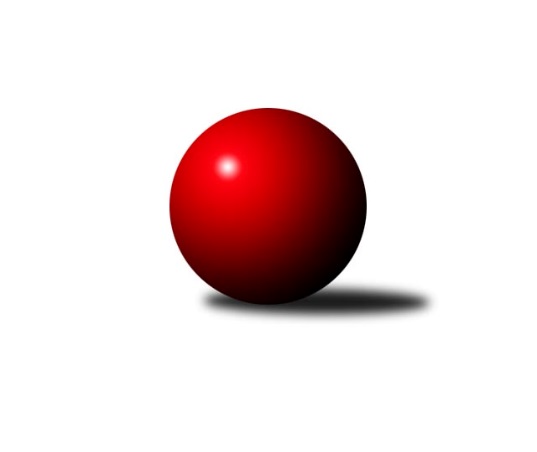 Č.7Ročník 2021/2022	12.12.2021Nejlepšího výkonu v tomto kole: 2841 dosáhlo družstvo: TJ Centropen Dačice EJihočeský KP2 2021/2022Výsledky 7. kolaSouhrnný přehled výsledků:TJ Sokol Chýnov A	- TJ Kunžak B	6:2	2634:2509	6.0:6.0	26.11.TJ Loko. Č. Velenice B	- TJ Spartak Trhové Sviny A	6.5:1.5	2834:2749	9.0:3.0	26.11.TJ Sokol Slavonice B	- Kuželky Borovany A	6:2	2526:2473	7.0:5.0	26.11.TJ Centropen Dačice E	- TJ Blatná B	8:0	2841:2515	11.0:1.0	12.12.TJ Blatná B	- TJ Sokol Slavonice B	6:2	2603:2465	9.0:3.0	3.12.Kuželky Borovany A	- TJ Centropen Dačice E	2:6	2469:2505	4.0:8.0	10.12.Tabulka družstev:	1.	TJ Centropen Dačice E	7	7	0	0	50.0 : 6.0 	62.0 : 22.0 	 2699	14	2.	TJ Loko. Č. Velenice B	7	5	0	2	37.5 : 18.5 	52.0 : 32.0 	 2636	10	3.	Kuželky Borovany A	7	5	0	2	34.0 : 22.0 	47.0 : 37.0 	 2503	10	4.	TJ Spartak Trhové Sviny A	7	3	0	4	26.5 : 29.5 	43.0 : 41.0 	 2588	6	5.	TJ Sokol Slavonice B	7	3	0	4	26.0 : 30.0 	33.0 : 51.0 	 2473	6	6.	TJ Sokol Chýnov A	7	2	0	5	21.0 : 35.0 	34.0 : 50.0 	 2423	4	7.	TJ Blatná B	7	2	0	5	19.0 : 37.0 	35.0 : 49.0 	 2557	4	8.	TJ Kunžak B	7	1	0	6	10.0 : 46.0 	30.0 : 54.0 	 2420	2Podrobné výsledky kola:	 TJ Sokol Chýnov A	2634	6:2	2509	TJ Kunžak B	Miroslav Mašek	 	 201 	 227 		428 	 1:1 	 431 	 	181 	 250		Josef Brtník	Dušan Straka	 	 246 	 193 		439 	 1:1 	 425 	 	215 	 210		Ondřej Mrkva	Alena Kovandová	 	 228 	 231 		459 	 2:0 	 376 	 	190 	 186		Radek Burian	Tereza Kovandová	 	 221 	 209 		430 	 0:2 	 440 	 	227 	 213		Karel Hanzal	Vendula Burdová	 	 207 	 213 		420 	 1:1 	 412 	 	216 	 196		Jan Zeman	Pavel Bronec	 	 259 	 199 		458 	 1:1 	 425 	 	217 	 208		Jiří Brátrozhodčí: Oldřich RoubekNejlepší výkon utkání: 459 - Alena Kovandová	 TJ Loko. Č. Velenice B	2834	6.5:1.5	2749	TJ Spartak Trhové Sviny A	Jiří Novotný	 	 240 	 258 		498 	 2:0 	 477 	 	224 	 253		František Vávra	David Marek	 	 230 	 237 		467 	 2:0 	 430 	 	218 	 212		Pavel Zeman	Petra Holá	 	 223 	 226 		449 	 1:1 	 449 	 	220 	 229		Pavel Stodolovský	Jiří Baldík	 	 231 	 234 		465 	 1:1 	 459 	 	263 	 196		Jan Dvořák	David Holý	 	 244 	 222 		466 	 1:1 	 479 	 	240 	 239		Josef Troup	Rudolf Baldík	 	 248 	 241 		489 	 2:0 	 455 	 	232 	 223		Jiří Rebanrozhodčí: Roman OsovskýNejlepší výkon utkání: 498 - Jiří Novotný	 TJ Sokol Slavonice B	2526	6:2	2473	Kuželky Borovany A	Jiří Ondrák st.	 	 222 	 211 		433 	 1:1 	 436 	 	217 	 219		Václav Ondok	Ondřej Kubeš	 	 212 	 195 		407 	 1:1 	 406 	 	204 	 202		Čestmír Siebenbrunner	Rudolf Borovský	 	 209 	 224 		433 	 2:0 	 392 	 	195 	 197		Jiří Malovaný	František Běhůnek	 	 201 	 209 		410 	 2:0 	 371 	 	174 	 197		Jitka Šimková	Ladislav Chalupa	 	 209 	 224 		433 	 1:1 	 400 	 	216 	 184		Martin Soukup	Karel Cimbálník	 	 215 	 195 		410 	 0:2 	 468 	 	235 	 233		Karel Jirkalrozhodčí: Josef SmažilNejlepší výkon utkání: 468 - Karel Jirkal	 TJ Centropen Dačice E	2841	8:0	2515	TJ Blatná B	Petr Vojtíšek	 	 276 	 265 		541 	 2:0 	 463 	 	227 	 236		Filip Cheníček	Michaela Kopečná	 	 215 	 219 		434 	 2:0 	 366 	 	184 	 182		Lukáš Drnek *1	Pavlína Karešová	 	 253 	 233 		486 	 2:0 	 433 	 	209 	 224		Monika Kalousová	Pavel Holzäpfel	 	 213 	 235 		448 	 2:0 	 404 	 	193 	 211		Libor Slezák	Zdeněk Pospíchal	 	 220 	 245 		465 	 2:0 	 412 	 	208 	 204		Ondřej Fejtl	Stanislav Dvořák	 	 251 	 216 		467 	 1:1 	 437 	 	209 	 228		Jiří Minaříkrozhodčí:  Vedoucí družstevstřídání: *1 od 51. hodu Robert FlanderaNejlepší výkon utkání: 541 - Petr Vojtíšek	 TJ Blatná B	2603	6:2	2465	TJ Sokol Slavonice B	Lukáš Drnek	 	 224 	 216 		440 	 1:1 	 475 	 	222 	 253		Jiří Pšenčík	Robert Flandera	 	 181 	 202 		383 	 0:2 	 414 	 	211 	 203		František Běhůnek	Monika Kalousová	 	 207 	 222 		429 	 2:0 	 390 	 	183 	 207		Rudolf Borovský	Libor Slezák	 	 228 	 230 		458 	 2:0 	 444 	 	224 	 220		Jiří Ondrák st.	Jiří Minařík	 	 227 	 217 		444 	 2:0 	 416 	 	211 	 205		Jan Ležák	Ondřej Fejtl	 	 215 	 234 		449 	 2:0 	 326 	 	159 	 167		Tomáš Cvrčekrozhodčí: Ondřej FejtlNejlepší výkon utkání: 475 - Jiří Pšenčík	 Kuželky Borovany A	2469	2:6	2505	TJ Centropen Dačice E	Jiří Malovaný	 	 200 	 211 		411 	 1:1 	 429 	 	230 	 199		Petr Vojtíšek	Jitka Šimková	 	 196 	 192 		388 	 0:2 	 408 	 	211 	 197		Stanislav Musil	Martin Soukup	 	 218 	 216 		434 	 2:0 	 395 	 	203 	 192		Michaela Kopečná	Jan Kobliha	 	 211 	 199 		410 	 0:2 	 427 	 	224 	 203		Miloš Křížek	Čestmír Siebenbrunner	 	 210 	 205 		415 	 1:1 	 413 	 	221 	 192		Stanislav Dvořák	Václav Ondok	 	 202 	 209 		411 	 0:2 	 433 	 	213 	 220		Zdeněk Pospíchalrozhodčí: Jiří MalovanýNejlepší výkon utkání: 434 - Martin SoukupPořadí jednotlivců:	jméno hráče	družstvo	celkem	plné	dorážka	chyby	poměr kuž.	Maximum	1.	Petr Vojtíšek 	TJ Centropen Dačice E	467.63	314.3	153.3	0.8	4/4	(541)	2.	Zdeněk Pospíchal 	TJ Centropen Dačice E	464.63	311.6	153.0	3.4	4/4	(524)	3.	Miroslav Kolář 	TJ Centropen Dačice E	462.44	304.6	157.9	3.9	3/4	(491)	4.	David Marek 	TJ Loko. Č. Velenice B	456.47	312.4	144.1	5.2	5/5	(487)	5.	Rudolf Baldík 	TJ Loko. Č. Velenice B	454.60	309.4	145.2	3.7	5/5	(496)	6.	Josef Troup 	TJ Spartak Trhové Sviny A	442.88	301.3	141.6	4.1	4/4	(479)	7.	Filip Cheníček 	TJ Blatná B	441.67	304.7	137.0	6.2	6/6	(475)	8.	Michaela Kopečná 	TJ Centropen Dačice E	441.38	303.8	137.6	5.8	4/4	(468)	9.	Jiří Pšenčík 	TJ Sokol Slavonice B	440.42	299.2	141.3	6.6	4/4	(475)	10.	Karel Jirkal 	Kuželky Borovany A	439.42	292.9	146.5	2.9	4/4	(468)	11.	Miloš Křížek 	TJ Centropen Dačice E	437.75	298.8	138.9	6.7	4/4	(452)	12.	Jiří Reban 	TJ Spartak Trhové Sviny A	437.25	301.1	136.2	4.6	4/4	(457)	13.	Stanislav Dvořák 	TJ Centropen Dačice E	437.17	303.4	133.8	5.8	4/4	(467)	14.	Jiří Minařík 	TJ Blatná B	437.00	305.4	131.6	6.0	6/6	(458)	15.	Jiří Novotný 	TJ Loko. Č. Velenice B	436.93	299.5	137.4	5.1	5/5	(498)	16.	David Holý 	TJ Loko. Č. Velenice B	435.47	306.0	129.5	5.1	5/5	(474)	17.	Jiří Ondrák  st.	TJ Sokol Slavonice B	434.56	300.4	134.2	8.3	4/4	(451)	18.	Petra Holá 	TJ Loko. Č. Velenice B	433.33	300.7	132.7	5.8	4/5	(461)	19.	Ondřej Fejtl 	TJ Blatná B	432.75	296.8	135.9	7.2	6/6	(479)	20.	František Vávra 	TJ Spartak Trhové Sviny A	431.42	296.2	135.3	6.8	4/4	(477)	21.	Alena Kovandová 	TJ Sokol Chýnov A	430.33	296.2	134.1	3.4	3/3	(461)	22.	Pavel Bronec 	TJ Sokol Chýnov A	429.40	290.3	139.1	7.5	3/3	(493)	23.	Pavel Zeman 	TJ Spartak Trhové Sviny A	429.19	293.4	135.8	9.2	4/4	(439)	24.	Václav Ondok 	Kuželky Borovany A	426.42	293.7	132.8	6.4	4/4	(455)	25.	Pavel Stodolovský 	TJ Spartak Trhové Sviny A	426.00	301.1	124.9	8.0	3/4	(449)	26.	Josef Brtník 	TJ Kunžak B	425.67	299.5	126.2	8.8	6/6	(458)	27.	Jiří Baldík 	TJ Loko. Č. Velenice B	421.83	286.3	135.6	6.6	4/5	(491)	28.	Martin Soukup 	Kuželky Borovany A	421.75	288.1	133.6	7.9	4/4	(445)	29.	Lukáš Drnek 	TJ Blatná B	421.30	303.9	117.4	8.7	5/6	(448)	30.	Jan Dvořák 	TJ Spartak Trhové Sviny A	419.83	297.6	122.3	8.0	4/4	(459)	31.	Libor Slezák 	TJ Blatná B	419.67	286.2	133.5	7.1	6/6	(484)	32.	Dušan Straka 	TJ Sokol Chýnov A	417.33	290.0	127.3	7.3	3/3	(449)	33.	Robert Flandera 	TJ Blatná B	414.20	292.7	121.5	7.0	5/6	(453)	34.	Čestmír Siebenbrunner 	Kuželky Borovany A	413.75	297.8	116.0	6.3	4/4	(441)	35.	Jiří Malovaný 	Kuželky Borovany A	412.00	292.1	119.9	7.8	4/4	(452)	36.	Karel Hanzal 	TJ Kunžak B	412.00	294.9	117.1	10.1	6/6	(440)	37.	Jan Ležák 	TJ Sokol Slavonice B	404.13	292.3	111.9	11.0	4/4	(419)	38.	Ondřej Mrkva 	TJ Kunžak B	404.00	280.8	123.2	9.6	5/6	(430)	39.	Vendula Burdová 	TJ Sokol Chýnov A	399.83	283.3	116.5	7.0	2/3	(470)	40.	Jiří Brát 	TJ Kunžak B	397.17	284.1	113.1	9.2	6/6	(425)	41.	František Běhůnek 	TJ Sokol Slavonice B	396.67	279.3	117.3	8.3	3/4	(414)	42.	Radek Burian 	TJ Kunžak B	395.67	281.8	113.8	10.0	6/6	(449)	43.	Rudolf Borovský 	TJ Sokol Slavonice B	395.33	280.0	115.3	9.2	3/4	(433)	44.	Jitka Šimková 	Kuželky Borovany A	392.69	284.3	108.4	10.6	4/4	(419)	45.	Jan Zeman 	TJ Kunžak B	391.25	281.1	110.2	10.6	6/6	(428)	46.	Miroslav Mašek 	TJ Sokol Chýnov A	384.80	276.7	108.1	9.3	3/3	(433)	47.	Libuše Hanzálková 	TJ Sokol Chýnov A	384.50	264.8	119.7	12.0	3/3	(417)		Pavlína Karešová 	TJ Centropen Dačice E	463.25	309.8	153.5	4.5	1/4	(488)		Pavel Holzäpfel 	TJ Centropen Dačice E	448.00	301.0	147.0	5.0	1/4	(448)		Roman Osovský 	TJ Loko. Č. Velenice B	448.00	316.0	132.0	3.0	1/5	(448)		Karel Cimbálník 	TJ Sokol Slavonice B	436.50	290.6	145.9	5.0	2/4	(451)		Monika Kalousová 	TJ Blatná B	431.00	310.5	120.5	7.0	2/6	(433)		Tereza Kovandová 	TJ Sokol Chýnov A	430.00	291.0	139.0	2.0	1/3	(430)		Ladislav Chalupa 	TJ Sokol Slavonice B	425.13	287.0	138.1	4.3	2/4	(446)		Josef Svoboda 	TJ Spartak Trhové Sviny A	419.00	287.0	132.0	12.0	1/4	(419)		Miroslav Bartoška 	TJ Sokol Slavonice B	417.83	293.5	124.3	5.8	2/4	(437)		Denisa Šimečková 	TJ Spartak Trhové Sviny A	416.67	280.3	136.3	5.3	1/4	(427)		Jindřich Soukup 	Kuželky Borovany A	412.00	283.3	128.7	5.3	1/4	(429)		Jan Kobliha 	Kuželky Borovany A	411.00	290.0	121.0	9.0	1/4	(412)		Stanislav Musil 	TJ Centropen Dačice E	408.00	292.0	116.0	9.0	1/4	(408)		Ondřej Kubeš 	TJ Sokol Slavonice B	407.00	295.0	112.0	10.0	1/4	(407)		Věra Návarová 	TJ Sokol Chýnov A	404.00	260.0	144.0	3.0	1/3	(404)		Vlastimil Novák 	TJ Sokol Chýnov A	400.00	302.0	98.0	11.0	1/3	(400)		Vlastimil Škrabal 	TJ Kunžak B	393.00	288.0	105.0	8.0	1/6	(393)		Libuše Hanzalíková 	TJ Kunžak B	379.00	264.0	115.0	14.0	1/6	(379)		Milena Žampachová 	TJ Sokol Slavonice B	341.00	252.0	89.0	15.0	1/4	(341)		Tomáš Cvrček 	TJ Sokol Slavonice B	326.00	258.0	68.0	21.0	1/4	(326)Sportovně technické informace:Starty náhradníků:registrační číslo	jméno a příjmení 	datum startu 	družstvo	číslo startu16770	Tomáš Cvrček	03.12.2021	TJ Sokol Slavonice B	1x24624	Ondřej Kubeš	26.11.2021	TJ Sokol Slavonice B	1x3085	Rudolf Borovský	03.12.2021	TJ Sokol Slavonice B	4x19151	František Běhůnek	03.12.2021	TJ Sokol Slavonice B	3x26357	Stanislav Musil	10.12.2021	TJ Centropen Dačice E	2x22410	Pavel Holzäpfel	12.12.2021	TJ Centropen Dačice E	5x25843	Vendula Burdová	26.11.2021	TJ Sokol Chýnov A	5x23619	Čestmír Siebenbrunner	10.12.2021	Kuželky Borovany A	4x25374	Monika Kalousová	12.12.2021	TJ Blatná B	2x22953	Jiří Baldík	26.11.2021	TJ Loko. Č. Velenice B	6x
Hráči dopsaní na soupisku:registrační číslo	jméno a příjmení 	datum startu 	družstvo	Program dalšího kola:14.1.2022	pá	17:30	TJ Blatná B - TJ Sokol Chýnov A	14.1.2022	pá	17:30	TJ Kunžak B - TJ Spartak Trhové Sviny A	14.1.2022	pá	17:30	TJ Loko. Č. Velenice B - Kuželky Borovany A	14.1.2022	pá	18:00	TJ Sokol Slavonice B - TJ Centropen Dačice E	Nejlepší šestka kola - absolutněNejlepší šestka kola - absolutněNejlepší šestka kola - absolutněNejlepší šestka kola - absolutněNejlepší šestka kola - dle průměru kuželenNejlepší šestka kola - dle průměru kuželenNejlepší šestka kola - dle průměru kuželenNejlepší šestka kola - dle průměru kuželenNejlepší šestka kola - dle průměru kuželenPočetJménoNázev týmuVýkonPočetJménoNázev týmuPrůměr (%)Výkon6xPetr VojtíšekDačice E5414xPetr VojtíšekDačice E122.075412xJiří NovotnýČ. Velenice B4983xKarel JirkalBorovany A112.44683xRudolf BaldíkČ. Velenice B4892xPavlína KarešováDačice E109.664862xPavlína KarešováDačice E4862xJiří NovotnýČ. Velenice B108.364981xJosef TroupSp. T.Sviny A4791xAlena KovandováChýnov A107.324591xFrantišek VávraSp. T.Sviny A4775xPavel BronecChýnov A107.09458